................................................                                                                                                                  (miejscowość, data) ………………………………….. ………………………………….. ………………………………….. ………………………………….                            	   	 	 	 imię, nazwisko i adres Wnioskodawcy/ów  oraz telefon kontaktowy 	 	 	 	 	                                                                                               Wójt Gminy Kuźnica                                                                                                                ul. Pl. 1000 - lecia Państwa Polskiego 1                                                 16-123 Kuźnica WNIOSEK o udzielenie zezwolenia na usunięcie drzew lub krzewów 1.1. Nazwa gatunkowa drzewa i obwód pnia mierzony na wysokości 130 cm. ……………………………………………………………………………………………………………………………………………………………………………………………………………………………………………………………………………………………………………………………………………………… ………………………………………………………………………………………………………………… ………………………………………………………………………………………………………………… ………………………………………………………………………………………………………………… obwód pnia/pni drzew/a na wysokości 130 cm, gatunek  drzew 1.2. Nazwa gatunkowa krzewów i wielkość powierzchni z której zostaną usunięte.    ………………………………………………………………………………………………………………....... ............................................................................................................................................................................... .............................................................................................................................................................................................................................................................................................................................................................. gatunek krzewów, wielkość powierzchni porośniętej krzewami w m2. 2. Przedmiotowe drzewa / krzewy usytuowane są na działce o nr geod. ………………………………….., w obrębie ………………..……….., w m. …………………………………, ul. …………………………….. adres (nr geod. działki, obręb, miejscowość, ulica z nr posesji) Oświadczenie o tytule prawnym władania nieruchomością na której rosną drzewa / krzewy – wnioskodawca jest:     	właścicielem nieruchomości, 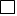  współwłaścicielem nieruchomości – uzupełnić pkt. 8 wniosku o zgodę wszystkich współwłaścicieli                               nieruchomości na usunięcie drzew / krzewów,  użytkownikiem wieczystym nieruchomości, posiadaczem nieruchomości – do wniosku należy dołączyć, zgodę właściciela nieruchomości na usunięcie drzew / krzewów.                   tytuł prawny - rozumie się przez to np. prawo własności, użytkowanie wieczyste, trwały zarząd Przeznaczenie terenu, na którym rośnie drzewo / krzew. ……………………………………………………………………………………………………………………………………………………………………………………………………………………………… Przyczyna zamierzonego usunięcia drzewa / krzewu. ……………………………………………………………………………………………………………………………………………………………………………………………………………………………………………………………………………………………………………………………………………………… ………………………………………………………………………………………………………………… Termin zamierzonego usunięcia drzewa / krzewu: …………………………………………………………………………………………………………………. Do wniosku należy obowiązkowo dołączyć rysunek lub mapę określającą usytuowanie drzew / krzewów w stosunku do granic nieruchomości i obiektów budowlanych istniejących lub budowanych na tej nieruchomości. Jeżeli nieruchomość na której rosną drzewa / krzewy stanowi współwłasność należy złożyć następujące oświadczenie:        Ja niżej podpisany oświadczam, iż jestem współwłaścicielem nieruchomości, na której rosną wnioskowane do usunięcia drzew / krzewów i jednocześnie zgadzam się na usunięcie tych drzew / krzewów.                                                                               ……………………………………….                                                                              ……………………………………….                                                                              ……………………………………….  	 	 	 	 	 	 	  Podpisy wszystkich współwłaścicieli Oświadczam, że wszystkie dane zawarte w powyższym wniosku składam świadomy/a, iż na podstawie art. 233 § 1 Kodeksu Karnego za podanie nieprawdy lub zatajenie prawdy grozi kara pozbawienia wolności.                                                                                ……………………………………….  	 	 	 	 	 	 	 	Podpis wnioskodawcy UWAGA!  POPRAWNE WYPEŁNIENIE WSZYSTKICH RUBRYK NINIEJSZEGO WNIOSKU JEST WARUNKIEM      JEGO ROZPATRZENIA!  NA WNIOSKU MUSZĄ ZŁOŻYĆ PODPIS WSZYSCY WŁAŚCICIELE DRZEW LUB KRZEWÓW! JEŻELI DRZEWO ROZWIDLA SIĘ NA WYSOKOŚCI  PONIŻEJ 130 CM, KAŻDY PIEŃ TRAKTUJE SIĘ JAKO ODRĘBNE  DRZEWO. 